Zarządzenie Nr 57/2022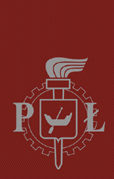 Rektora Politechniki Łódzkiejz dnia 10 października 2022 r.w sprawie obowiązującej w Politechnice Łódzkiej
 procedury postępowania z rozprawami doktorskimi, 
których przedmiot objęty jest tajemnicą prawnie chronionąNa podstawie art. 23 ust. 1 i 2 ustawy z dnia 20 lipca 2018 r. – Prawo o szkolnictwie wyższym i nauce (t.j. Dz. U. z 2022 r. poz. 574, z późn. zm.) oraz § 14 ust. 1 i ust. 2 Statutu Politechniki Łódzkiej – Uchwała Nr 88/2019 Senatu Politechniki Łódzkiej z dnia 10 lipca 2019 r. zarządzam, co następuje:§ 1Wprowadzam procedurę postępowania z rozprawami doktorskimi, których przedmiot objęty jest tajemnicą prawnie chronioną, stanowiącą załącznik do niniejszego zarządzenia.§ 2Nadzór nad realizacją zarządzenia powierza się Prorektorowi ds. Nauki.§ 3Traci moc Zarządzenie Nr 45/2020 Rektora Politechniki Łódzkiej z dnia 2 września 2020 roku w sprawie postępowania z rozprawami doktorskimi, których treści obejmują własność intelektualną Politechniki Łódzkiej lub podmiotu trzeciego.§ 4Zarządzenie wchodzi w życie z dniem 10 października 2022 r.Załącznikdo Zarządzenia Nr 57/2022 Rektora Politechniki Łódzkiej z dnia 10 października 2022 r.w sprawie obowiązującej w Politechnice Łódzkiej procedury postępowania z rozprawami doktorskimi,
których przedmiot objęty jest tajemnicą prawnie chronionąPROCEDURA POSTĘPOWANIA Z ROZPRAWAMI DOKTORSKIMI, KTÓRYCH PRZEDMIOT OBJĘTY JEST TAJEMNICĄ PRAWNIE CHRONIONĄ§ 11.	W przypadku rozprawy doktorskiej, której przedmiot objęty jest tajemnicą prawnie chronioną, Politechnika Łódzka zawiera umowę z osobą ubiegającą się o nadanie stopnia doktora oraz z instytucją zewnętrzną, w której współprowadzone są badania naukowe. Umowa określa zakres informacji stanowiących tajemnicę prawnie chronioną.2.	Rektor – na uzasadniony wniosek osoby ubiegającej się o nadanie stopnia doktora, uzgodniony z promotorem/promotorami/promotorem i promotorem pomocniczym oraz z instytucją zewnętrzną, w której współprowadzone są badania naukowe – nadaje rozprawie doktorskiej status pracy, której przedmiot objęty jest tajemnicą prawnie chronioną.3.	Wniosek, o którym mowa w ust. 2, stanowiący załącznik nr 1 do niniejszej Procedury, składany jest do Działu Nauki wraz z umową, o której mowa w ust. 1.4.	O nadaniu rozprawie doktorskiej statusu pracy, której przedmiot objęty jest tajemnicą prawnie chronioną, Dział Nauki zawiadamia wnioskodawcę, przewodniczącego Rady do spraw Stopni Naukowych właściwej w dyscyplinie, przewodniczącego Rady Dyscypliny oraz dziekana wydziału właściwego dla danej dyscypliny.5.	Dział Nauki prowadzi wykaz rozpraw doktorskich, których przedmiot objęty jest tajemnicą prawnie chronioną, uwzględniający następujące dane:1)	imię i nazwisko osoby ubiegającej się o nadanie stopnia doktora;2)	tytuł rozprawy doktorskiej;3)	imię i nazwisko promotora/promotorów/promotora i promotora pomocniczego;4)	imię, nazwisko oraz funkcję przedstawiciela instytucji zewnętrznej, w której współprowadzone są badania naukowe;5)	imiona i nazwiska recenzentów;6)	nazwę dziedziny i dyscypliny naukowej;7)	datę wszczęcia postępowania o nadanie stopnia doktora;8)	datę nadania stopnia doktora.6.	Nadanie rozprawie doktorskiej statusu pracy, której przedmiot objęty jest tajemnicą prawnie chronioną, nie ma wpływu na przebieg sposobu postępowania w sprawie nadania stopnia doktora oraz warunki spełniania przez rozprawy doktorskie wymagań merytorycznych i edycyjnych określone w ustawie z dnia 20 lipca 2018 r. – Prawo o szkolnictwie wyższym i nauce oraz wewnętrznych aktach normatywnych obowiązujących w Uczelni.7.	Rozprawy doktorskie, których przedmiot objęty jest tajemnicą prawnie chronioną, podlegają badaniu antyplagiatowemu. Sprawdzenie ich oryginalności odbywa się zgodnie z obowiązującą Procedurą antyplagiatową rozpraw doktorskich w Politechnice Łódzkiej.8.	Rozprawy doktorskie zawierające informacje podlegające ochronie na podstawie przepisów o ochronie informacji niejawnych nie podlegają sprawdzeniu w Jednolitym Systemie Antyplagiatowym.9.	Rada do spraw Stopni Naukowych, na zaopiniowany przez Radę Dyscypliny wniosek promotora/promotorów/promotora i promotora pomocniczego, może podjąć uchwałę o wyłączeniu w części bądź w całości otwartości posiedzenia Komisji Doktorskiej w przypadku obrony rozprawy doktorskiej, której przedmiot objęty jest tajemnicą prawnie chronioną.§ 21.	Dokumentacja związana z rozprawą doktorską, której przedmiot objęty jest tajemnicą prawnie chronioną, jest przechowywana i zabezpieczona w dziekanacie wydziału właściwego dla danej dyscypliny. 2.	Wszystkie osoby mające dostęp do treści rozprawy doktorskiej, której przedmiot objęty jest tajemnicą prawnie chronioną – osoba ubiegająca się o nadanie stopnia doktora, promotor/promotorzy/promotor i promotor pomocniczy, recenzenci, członkowie Rad, przedstawiciel instytucji zewnętrznej, w której współprowadzone są badania naukowe, członkowie Komisji Doktorskiej, osoby z obsługi administracyjnej – są zobowiązane podpisać stosowne oświadczenie. Wzór oświadczenia stanowi załącznik nr 2 do niniejszej Procedury.3.	Złożenie oświadczeń, o których mowa w ust. 2, wymagane jest na etapie kompletowania dokumentacji rozprawy doktorskiej, której przedmiot objęty jest tajemnicą prawnie chronioną, a za ich gromadzenie odpowiada osoba upoważniona przez dziekana wydziału właściwego dla danej dyscypliny.4.	Dostęp osób uprawnionych do dokumentacji rozprawy doktorskiej, której przedmiot objęty jest tajemnicą prawnie chronioną, podlega rejestracji w wykazie osób uprawnionych, prowadzonym przez osobę upoważnioną przez dziekana wydziału właściwego dla danej dyscypliny.5.	Osoba ubiegająca się o nadanie stopnia doktora składa rozprawę doktorską, której przedmiot objęty jest tajemnicą prawnie chronioną, w trzech egzemplarzach w wersji papierowej oraz wersję elektroniczną w dziekanacie wydziału właściwego dla danej dyscypliny. 6.	Strony tytułowe rozprawy doktorskiej oraz teczka akt sprawy zostają opatrzone napisem: „Tajemnica prawnie chroniona”. Zarówno wersja papierowa, jak i elektroniczna powinny zostać zabezpieczone w sposób uniemożliwiający dostęp osobom niepowołanym.7.	Autor rozprawy doktorskiej, której przedmiot objęty jest tajemnicą prawnie chronioną, oraz osoby, które podpisały oświadczenie, o którym mowa w ust. 2, są zobowiązani do przechowywania i przenoszenia elektronicznych plików danych dotyczących rozprawy doktorskiej na urządzeniach i nośnikach zaszyfrowanych, z dostępem ograniczonym jedynie do tych osób i chronionych przed działaniem oprogramowania, którego celem jest uzyskanie nieuprawnionego dostępu do informacji.8.	Po złożeniu przez recenzentów oświadczeń, o których mowa w ust. 2, rozprawa doktorska jest przekazywana do recenzji.9.	Recenzenci są zobowiązani do przesłania recenzji w dwóch wersjach:1)	recenzji właściwej;2)	recenzji ze zanonimizowanymi fragmentami zawierającymi informacje będące tajemnicą prawnie chronioną. Wersja ta przeznaczona jest do zamieszczenia w Biuletynie Informacji Publicznej Politechniki Łódzkiej oraz w Zintegrowanym Systemie Informacji o Szkolnictwie Wyższym i Nauce POL-on.10.	Utrwalenie informacji będącej tajemnicą prawnie chronioną w formie dźwięku lub obrazu powinno być poprzedzone oraz zakończone adnotacją: „Przedstawione informacje zawierają tajemnicę prawnie chronioną”.11.	Przesyłanie drogą elektroniczną dokumentacji rozprawy doktorskiej, której przedmiot objęty jest tajemnicą prawnie chronioną, pomiędzy osobą ubiegającą się o nadanie stopnia doktora a pracownikiem uczelni lub przedstawicielem instytucji zewnętrznej, w której współprowadzone są badania naukowe, możliwe jest wyłącznie z wykorzystaniem wewnętrznego systemu poczty elektronicznej Politechniki Łódzkiej oraz instytucji zewnętrznej, w której współprowadzone są badania naukowe, chyba że zawarta umowa, o której mowa w § 1, ust. 1, stanowi inaczej. 12.	Osoba ubiegająca się o nadanie stopnia doktora zachowuje jeden, oznaczony numerem, komplet tekstu rozprawy doktorskiej i jej wersji elektronicznej na odpowiednim nośniku i ponosi odpowiedzialność za zapewnienie bezpieczeństwa rozprawy doktorskiej. 13.	Egzemplarze rozprawy doktorskiej w wersji papierowej i elektronicznej pozostające w dyspozycji uczelni są przechowywane w dziekanacie wydziału właściwego dla danej dyscypliny w zamykanych na klucz szafach kartotekowych.14.	Prawidłowość oznaczenia oraz kompletności wytworzonych i otrzymanych materiałów dotyczących rozprawy doktorskiej, której przedmiot objęty jest tajemnicą prawnie chronioną, oraz ich zabezpieczenia nadzoruje dziekan wydziału właściwego dla danej dyscypliny.Załącznik nr 1do Procedury postępowania z rozprawami doktorskimi,których przedmiot objęty jest tajemnicą prawnie chronioną………………………………………………..….(miejscowość, data)……………………………………………..…….(imię/imiona i nazwisko osoby ubiegającej się o nadanie stopnia doktora)………………………………………………..….(adres do korespondencji, numer telefonu)									JM Rektor									Politechniki Łódzkiej									…………………………….Wniosek o nadanie rozprawie doktorskiej statusu pracy, której przedmiot objęty jest tajemnicą prawnie chronionąOświadczam, że przygotowana przeze mnie rozprawa doktorska pod tytułem:……………………………………………………………………………………………….….………...…………………………………………………………………………………………………….............zrealizowana pod opieką naukową promotora/promotorów/promotora i promotora pomocniczego……………………………………………………………………………………………….….………...……………………………………………………………………………………………….……............zawiera informacje będące tajemnicą prawnie chronioną i wnioskuję o nadanie jej statusu pracy, której przedmiot objęty jest tajemnicą prawnie chronioną.Uzasadnienie:………………………………………………………………………………………………………...…..……………………………………………………………………………………………….…………………………………………………………………………………………………………….…………………………………………………………………………………………………………….…………………………………………………………………………………………………………….…………………………………………………………………………………………………………….…………………………………………………………………………………………………………….…………………………………………………………………………………………………………….…………………...………………………….………………………….					(data i podpis osoby ubiegającej się o nadanie stopnia doktora)……...………………………….………………………….(data i podpis/-y
 promotora/promotorów/promotora i promotora pomocniczego rozprawy doktorskiej)……...………………………….………………………….							(data i podpis przedstawiciela instytucji zewnętrznej, w której współprowadzone są badania naukowe)Decyzja JM Rektora Politechniki Łódzkiej:……………………………………………………………………………………………….…………………………………………………………………………………………………………….…………………………………………………………………………………………………………….…………………………………………………………………………………………………………….…………………………………………………………………………………………………………….…………………………………………………………………………………………………………….…………………………………………………………………………………………………………….…………………………………………………………………………………………………………….…………………...………………………….………………………….					(data i podpis, pieczęć)Załącznik:Umowa zawarta pomiędzy Politechniką Łódzką a osobą ubiegającą się o nadanie stopnia doktora i instytucją zewnętrzną, w której współprowadzone są badania naukowe, określająca zakres informacji stanowiących tajemnicę prawnie chronioną.Załącznik nr 2do Procedury postępowania z rozprawami doktorskimi,których przedmiot objęty jest tajemnicą prawnie chronioną…………………………………………………………………………………….(tytuł, stopień naukowy, imię/imiona, nazwisko, rola w postępowaniu o nadanie stopnia doktora)…………………………………………………………………….………………(adres do korespondencji, numer telefonu)OświadczenieOświadczam, że zostałem/-am poinformowany/-na o tym, że rozprawa doktorska autorstwa…………………………………………………………………………………………………………….(imię/imiona, nazwisko osoby, której rozprawa doktorska posiada status pracy zawierającej tajemnicę prawnie chronioną)pod tytułem:……………………………………………………………………………………………………….………………………………………………………………………………………………………………….zrealizowana pod opieką naukową promotora/promotorów/promotora i promotora pomocniczego………………………….………………………………………………………………………………....……………………………………………………………………………………………………….……posiada status pracy, której przedmiot objęty jest tajemnicą prawnie chronioną.Zobowiązuję się do nieujawniania, nieprzekazywania i niewykorzystywania informacji zawartych w wyżej wymienionej rozprawie doktorskiej, które to informacje uzyskałem/-am w toku postępowania o nadanie stopnia doktora.Oświadczam, że jestem świadomy/-ma, że naruszenie statusu pracy zawierającej tajemnicę prawnie chronioną naraża mnie na odpowiedzialność wynikającą z obowiązujących przepisów prawa.	……...………………………….………………………….						(miejsce, data, podpis)